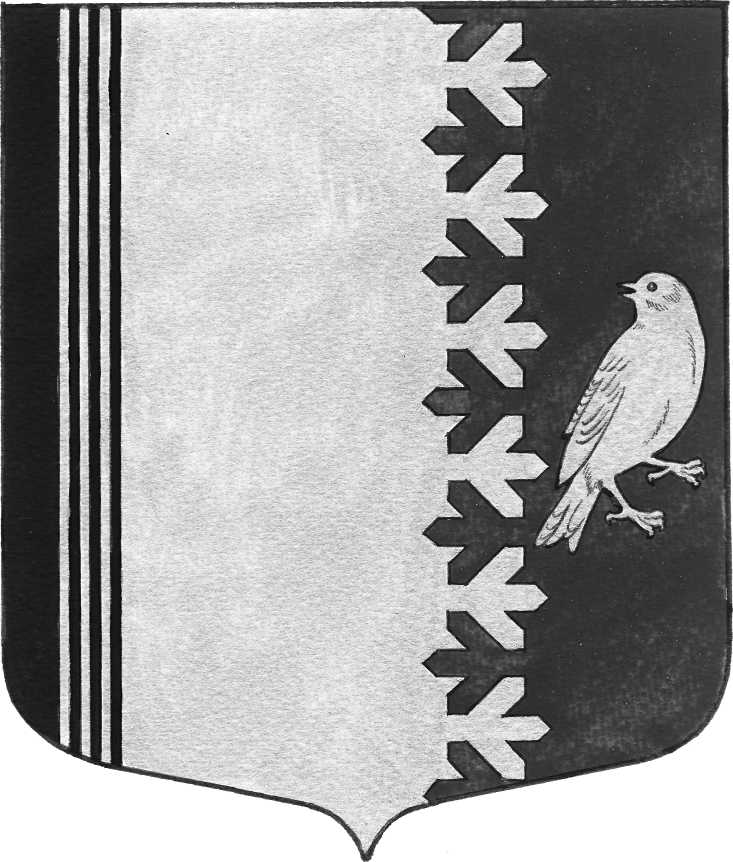 СОВЕТ ДЕПУТАТОВ МУНИЦИПАЛЬНОГО ОБРАЗОВАНИЯШУМСКОЕ СЕЛЬСКОЕ ПОСЕЛЕНИЕКИРОВСКОГО МУНИЦИПАЛЬНОГО РАЙОНАЛЕНИНГРАДСКОЙ ОБЛАСТИЧЕТВЕРТОГО СОЗЫВА РЕШЕНИЕот   28 февраля 2020  года  № 40О проведении публичных слушаний по проекту решения о предоставлении разрешения на условно разрешенный вид использования земельного участка 	    с кадастровым номером 47:16:0650002:1040            В соответствии с Федеральным законом от 06.10.2003 № 131-ФЗ «Об общих принципах местного самоуправления в Российской Федерации», Градостроительным кодексом Российской Федерации, Уставом муниципального образования Шумское сельское поселение  Кировского муниципального района Ленинградской области (далее – МО Шумское сельское поселение), решением совета депутатов МО Шумское сельское поселение от  20.04.2018 № 15 «Об утверждении Положения о проведении публичных слушаний или общественных обсуждений по вопросам градостроительной деятельности на территории муниципального образования Шумское сельское поселение Кировского района Ленинградской области», на основании Соглашения о передаче главой Кировского муниципального района Ленинградской области главе муниципального образования Шумское сельское поселение Кировского муниципального района Ленинградской области осуществления полномочий по решению вопросов местного значения в области градостроительной деятельности в части принятия решений о проведении публичных слушаний от 25.12.2019, Соглашения о передаче администрацией Кировского муниципального района Ленинградской области администрации муниципального образования Шумское сельское поселение Кировского муниципального района Ленинградской области осуществления полномочий по решению вопросов местного значения в области градостроительной деятельности в части организации и осуществления деятельности комиссии по подготовке проекта правил землепользования и застройки муниципального образования Шумское сельское поселение Кировского муниципального района Ленинградской области от 25.12.2019, заявления собственника земельного участка от 13.02.2020 года № 138 по вопросу принятия решения о проведении публичных слушаний и организации процедуры и проведения публичных слушаний по проекту решения о предоставлении разрешения на условно разрешенный вид использования земельного участка с кадастровым номером 47:16:0650002:1040, совет депутатов решил: 1. Назначить проведение публичных слушаний по проекту решения о предоставления разрешения на условно разрешенный вид использования земельного участка «для размещения и эксплуатации магазинов товаров первой необходимости общей площадью не более (150) кв. м» земельного участка с кадастровым номером: 47:16:0650002:1040, площадью 1912 кв.м., расположенного по адресу: Российская Федерация, Ленинградская область, Кировский муниципальный район, Шумское сельское поселение, ДНП «Еловый Бор-1», улица Сосновая, участок 149, (далее - Проект).           2. Установить:	2.1. Публичные слушания проводятся с участием граждан, постоянно проживающих в пределах территориальной зоны, в границах которой расположен земельный участок, применительно к которому запрашивается разрешение, с участием правообладателей находящихся в границах этой территориальной зоны земельных участков и (или) расположенных на них объектов капитального строительства.	2.2. Дату, время и место проведения публичных слушаний по Проекту:     26 марта 2020  года в 16-00 час. по адресу: Ленинградская область, Кировский район, с. Шум, ул. Советская, д.3А (здание МКУК «СКДЦ «Шум»).  3. Комиссии по подготовке проекта правил землепользования и застройки муниципального образования Шумское сельское поселение Кировского муниципального района Ленинградской области (далее – Комиссия) провести публичные слушания по Проекту.4. Замечания и предложения по вынесенному на публичные слушания Проекту могут быть представлены заинтересованными лицами в письменной форме в Комиссию, по адресу: 187350, Ленинградская область, Кировский район, с. Шум, ул. Советская, д.22, с 28 февраля 2020 года по 25 марта 2020 года по рабочим дням с 9.00 до 13.00 и с 14.00 до 17.00, в пятницу с 8.00 до 13.00 и с 14.00 до 16.00.  5. Комиссии:5.1. Опубликовать настоящее решение, оповещение о начале публичных слушаний, Проект в газете Вестник муниципального образования Шумское сельское поселение Кировского муниципального района Ленинградской области и разместить на официальном сайте МО Шумское сельское поселение в информационно-телекоммуникационной сети «Интернет» http://шумское.рф/ (далее – официальный сайт) в срок до 28 февраля 2020 года.5.2. Разместить Проект и информационные материалы к нему на официальном сайте) в срок до 28 февраля 2020 года.5.3. Организовать экспозицию Проекта и информационных материалов к нему по адресу: Ленинградская область, Кировский район, с. Шум, ул. Советская, д.22 (здание администрации) в период с 28 февраля 2020 года по 25 марта 2020  года.  5.4. Организовать учет предложений и замечаний по Проекту участников публичных слушаний.5.5. Заключение о результатах публичных слушаний, подготовленное на основании протокола публичных слушаний, опубликовать в газете Вестник муниципального образования Шумское сельское поселение Кировского муниципального района Ленинградской области и разместить на официальном сайте в срок до 26 марта  2020 года.Глава муниципального образования	               В.Л. Ульянов